Četrtek, 28. 5. 2020Pozdravljeni učenci. Poglejmo najprej rešitve naloge 1 in 2 na strani 144.Naloga:Trapezi so b, c, d, e, f, g.Naloga:Potrebno je bilo zapisati tudi oznake in ne samo dolžine. Dovoljena so odstopanja  c = 3 cmv = 3 cme = 5,2 cmVčeraj smo spoznali trapez.  Trapez je štirikotnik, ki ima en par vzporednih stranic.  Kaj  pa je enakokratki trapez?Enakokrati trapez je trapez, ki ima oba kraka skladna.(enako dolga)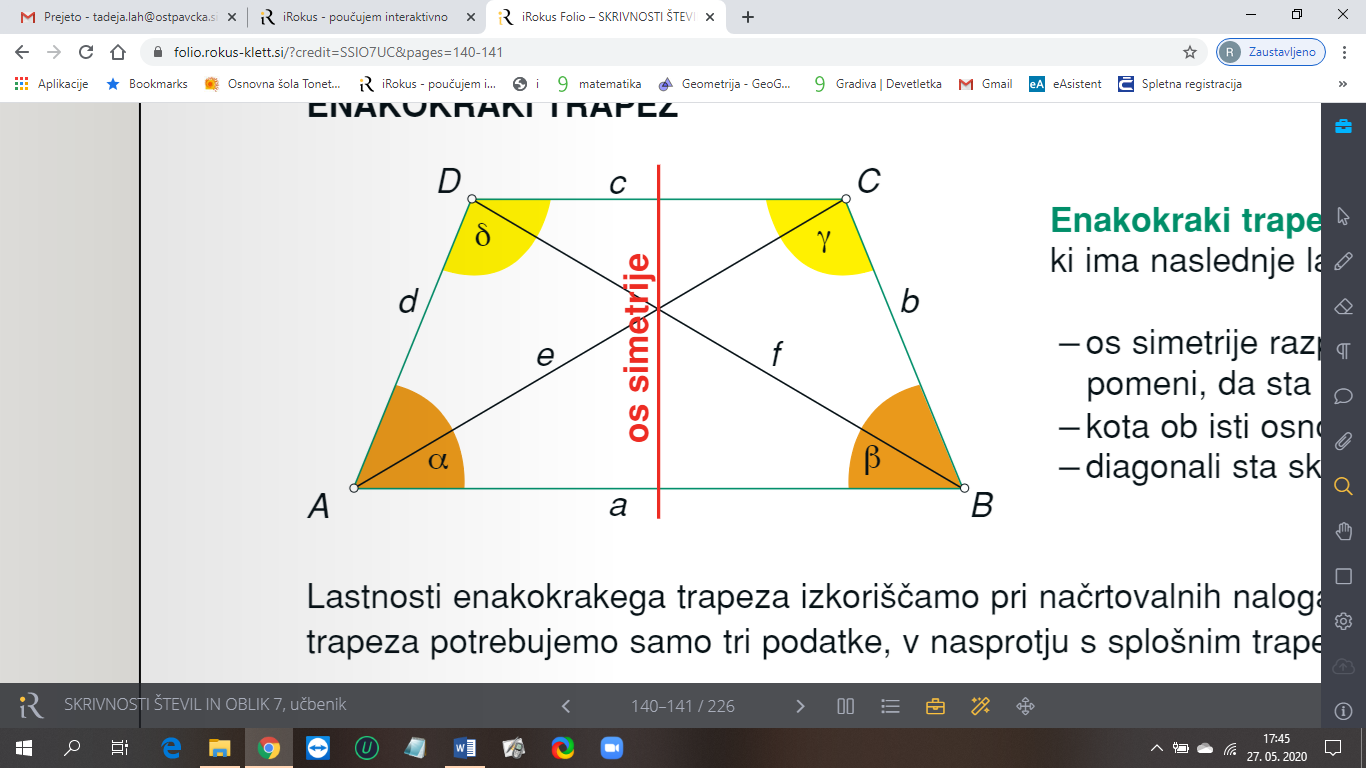 LASTNOSTI ENAKOKRAKEGA TRAPEZA:Je osno simetričen lik.Somernica (ali os simetrije) razpolavlja osnovnici a in c.Kraka b in d  sta enako dolga.Kota ob osnovnicah sta skladna.Ima skladni diagonali,Lahko mu očrtamo krožnico.NAČRTOVANJE TRAPEZA:Najprej  izpišemo podatke.Narišemo skico in na njej označimo vsa oglišča in stranice.Posebej označimo vse dane količine.Primer 1:  Trapez ABCD:			 a = 3,5 cmb = 1,8 cmc = 2,3 cm 	Skica: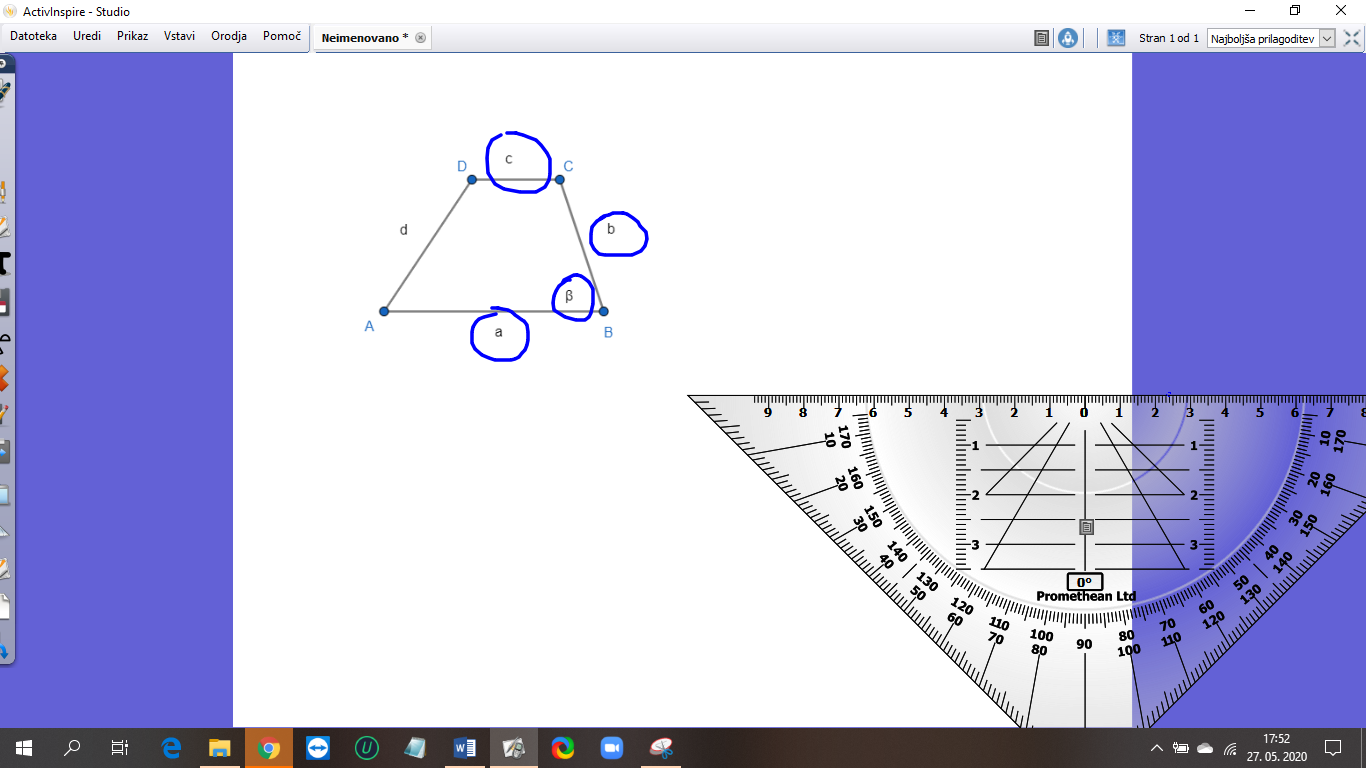 Potek načrtovanja:narišemo stranico  anarišemo kot   s šestilomnarišemo stranico b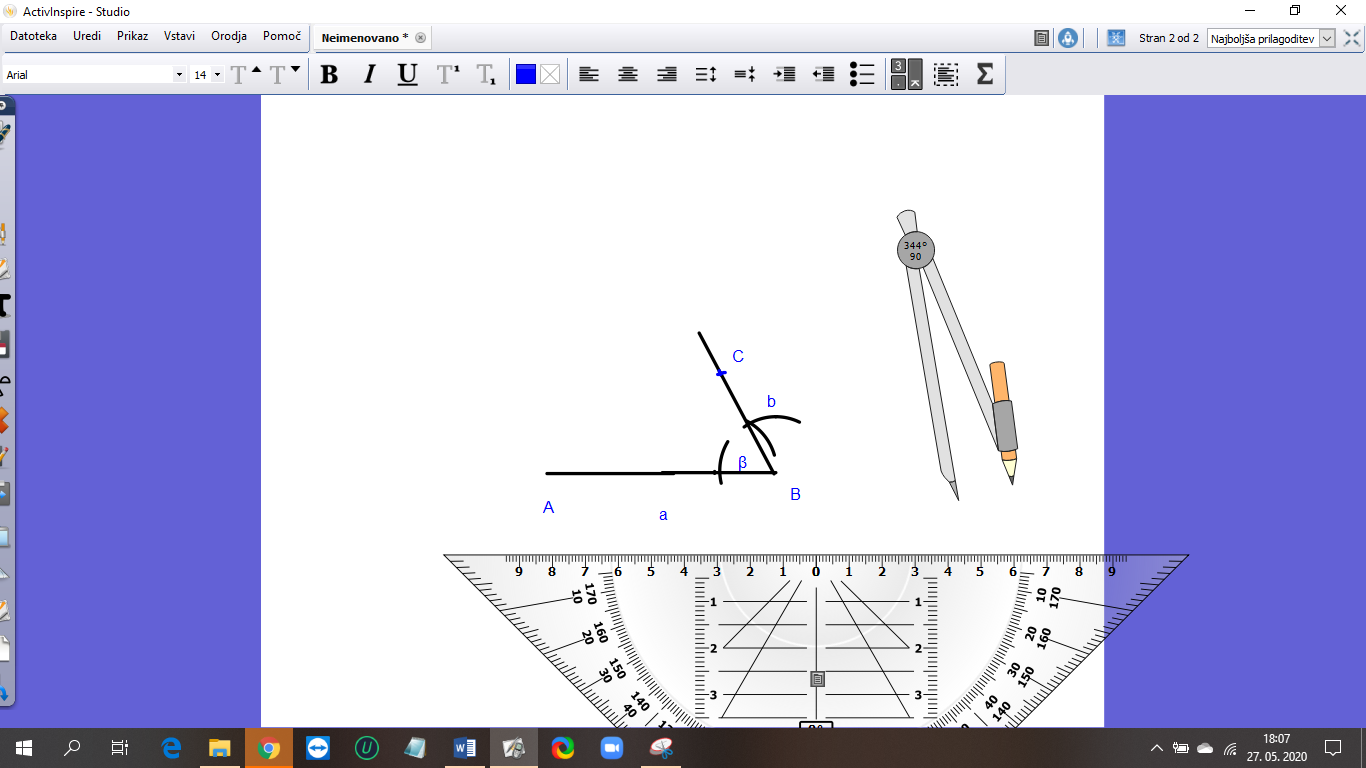 skozi oglišče C narišemo vzporednico in na njej odmerimo dolžino stranice c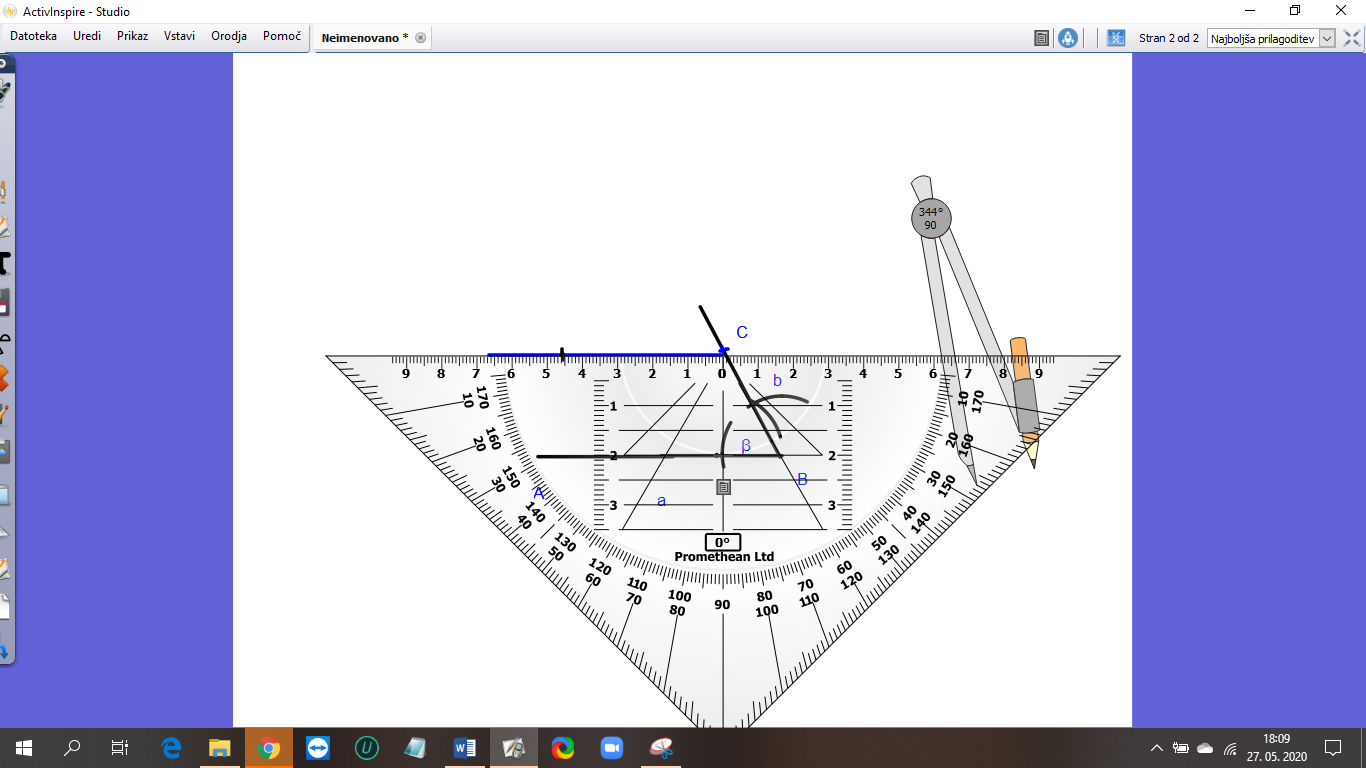 Dobimo oglišče D.Povežemo ga z ogliščem A.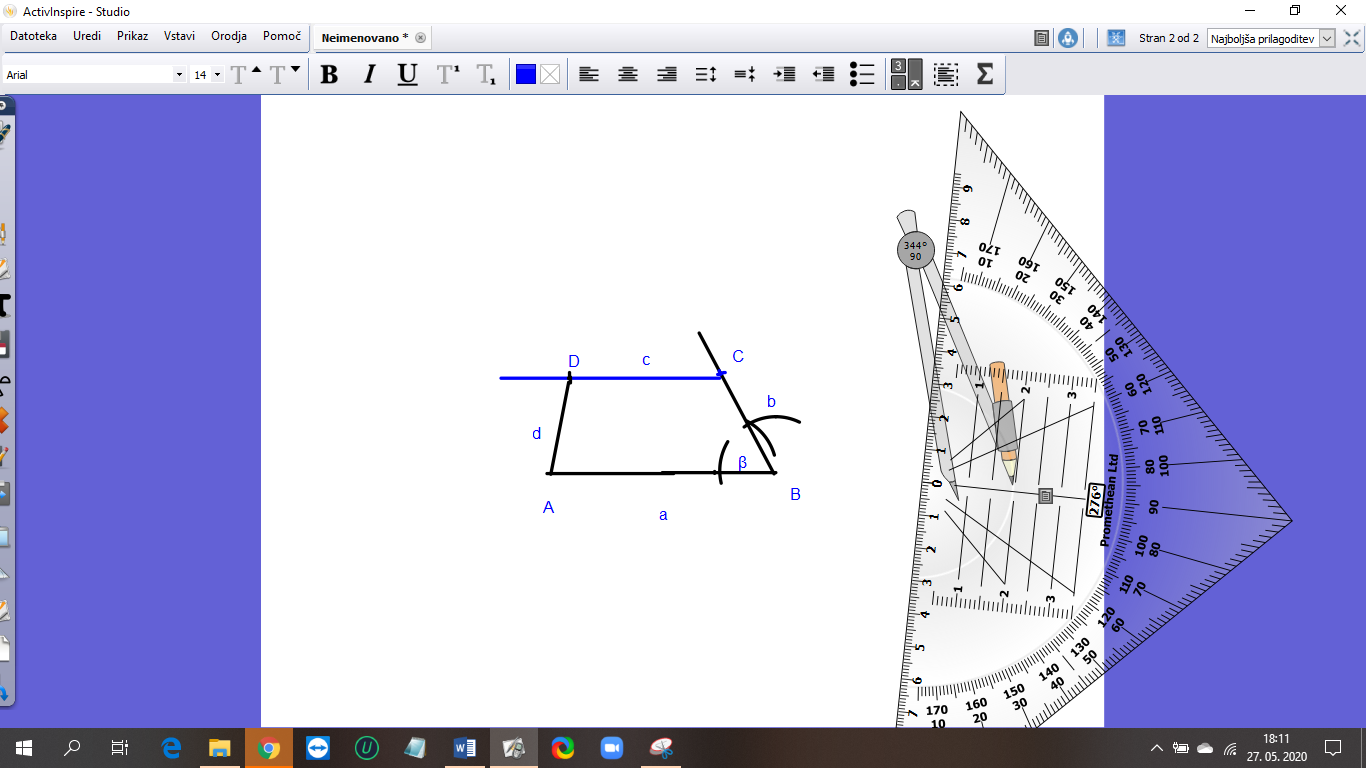 Primer 2:  Enakokraki trapez ABCD:		 c = 3 cmd = 4 cmf = 6 cm Skica: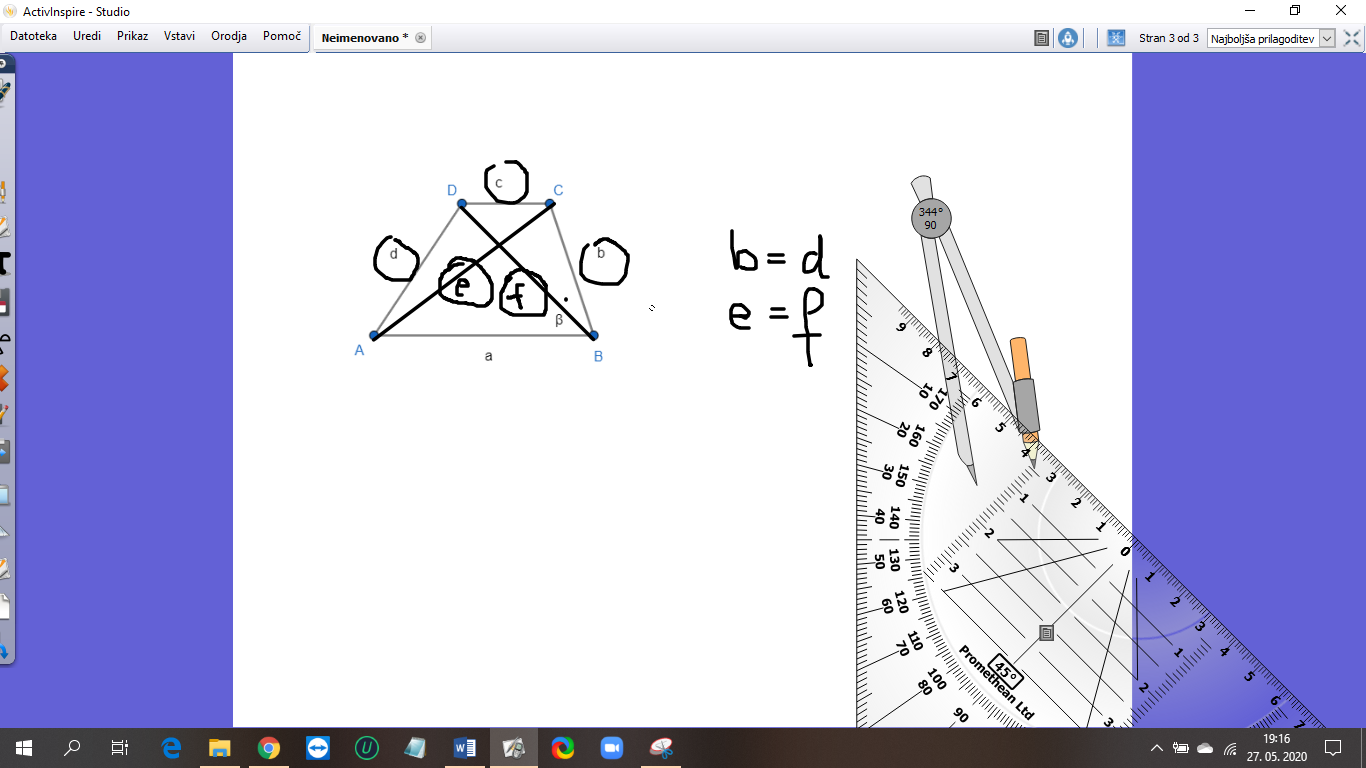 Potek načrtovanja:narišemo stranico  ciz oglišča C  s šestilom narišemo lok za diagonalo eiz oglišča D  s šestilom narišemo lok za stranico d. Dobimo oglišče A.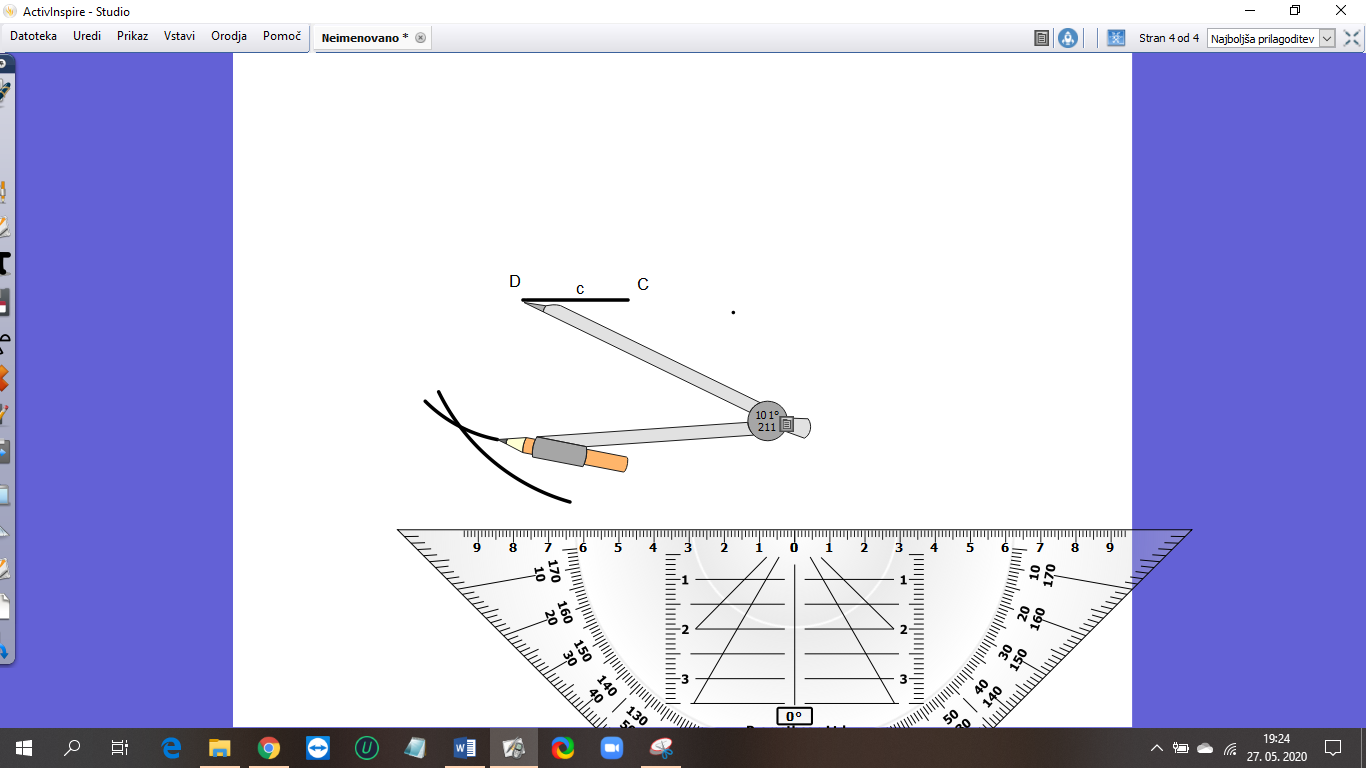 upoštevamo skladnost diagonal in krakov – iz oglišča D   s šestilom narišemo lok za diagonalo f, ter iz oglišča C  s šestilom narišemo lok za stranico b. Dobimo oglišče B.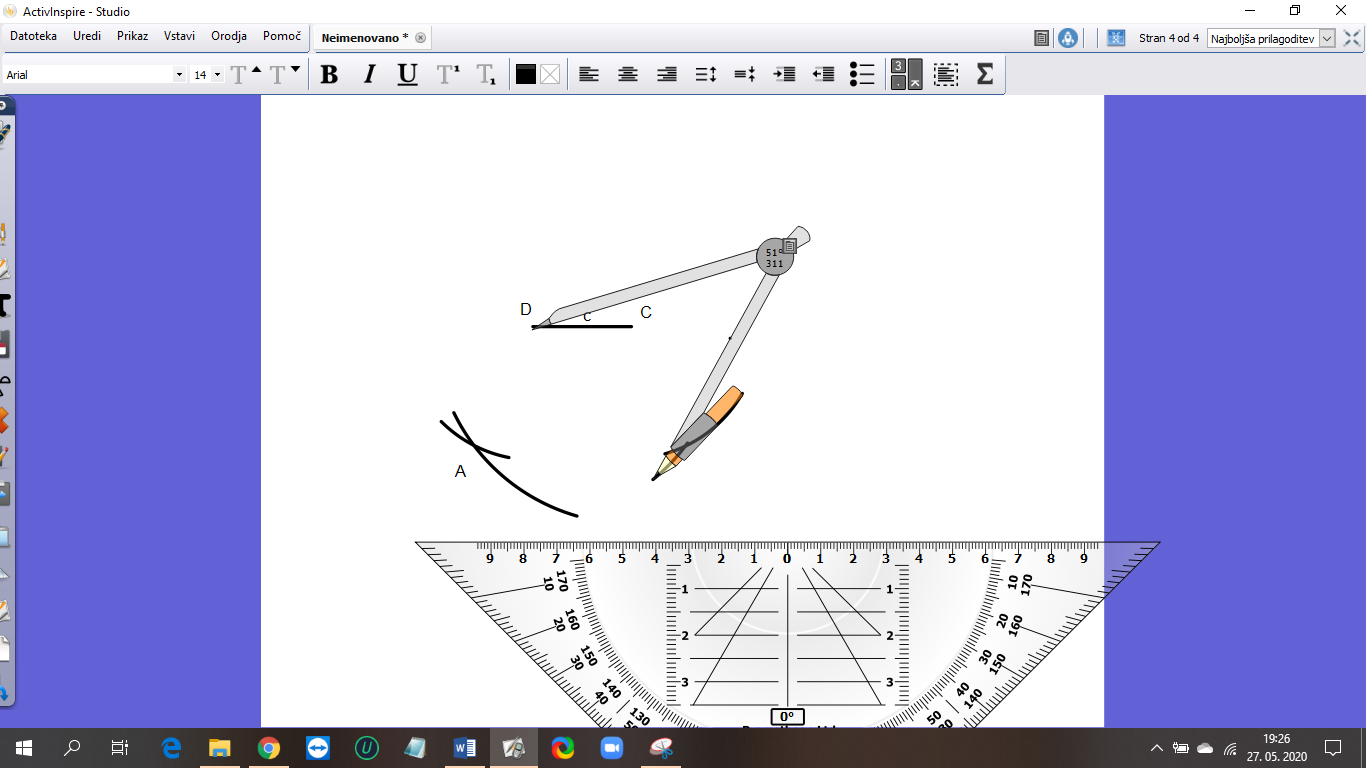 Oglišča povežemo in vse označimo.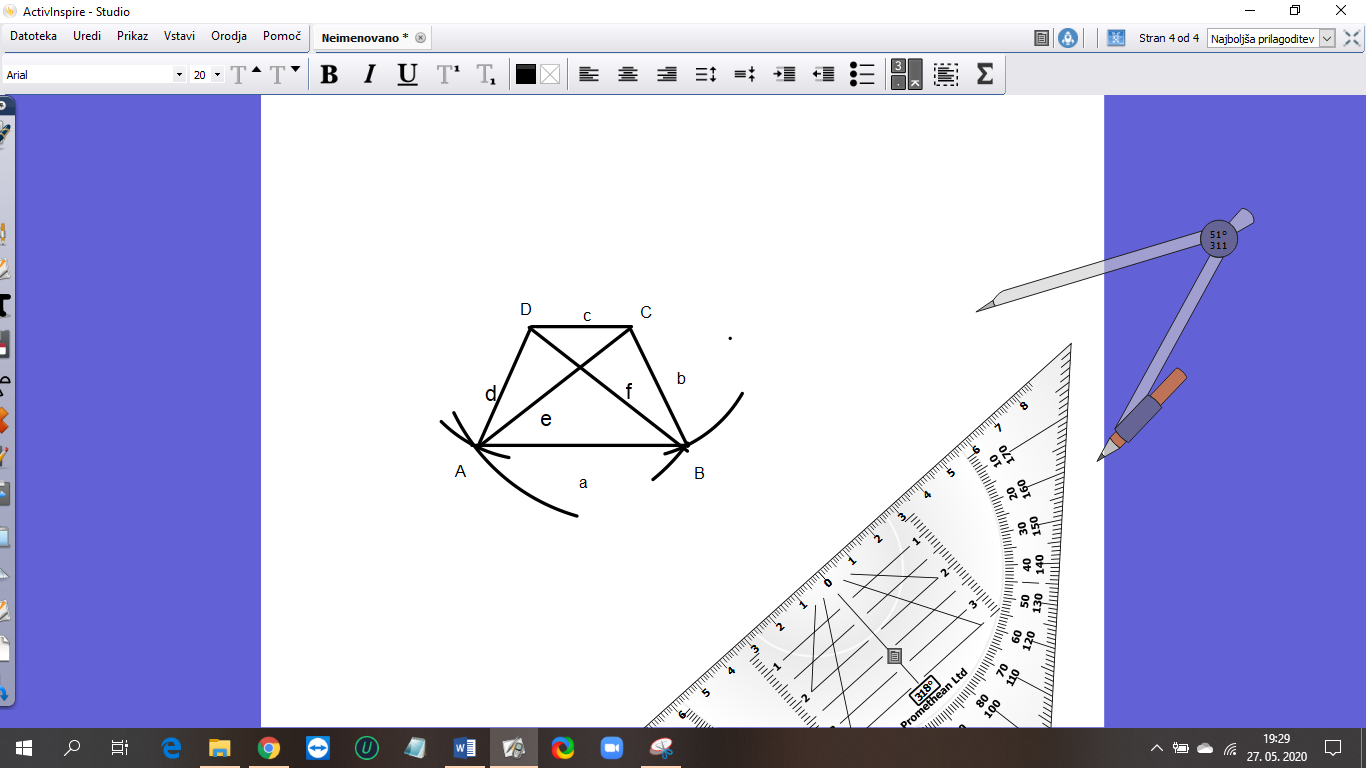 Reši nalogi 3a in 4a v učbeniku na strani 144. Rešeni nalogi poslikaj in mi jih pošlji.V petek žal ne bomo imeli videokonference, ker sem v šoli. Imeli jo bomo v začetku prihodnjega tedna.